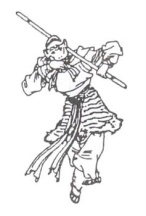 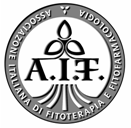 Come arrivarci.In auto: prendere la Salerno\ReggioCalabria, uscire a Battipaglia e prendere la statale 18, uscire a Poderia e seguire per Pisciotta.In treno: dalla Stazione Centrale di Napoli partono treni Regionali, Intercity ed Euro-Star per Pisciotta. Comunicare alla segreteria 3208086093 l’orario previsto di arrivo.Si ringrazia: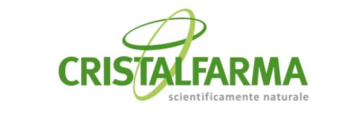 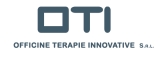 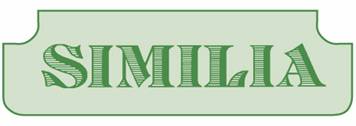 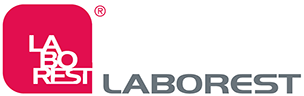 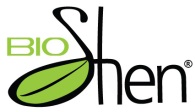 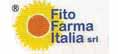 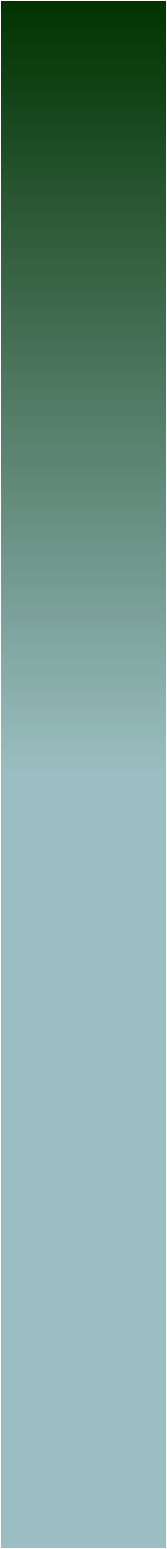 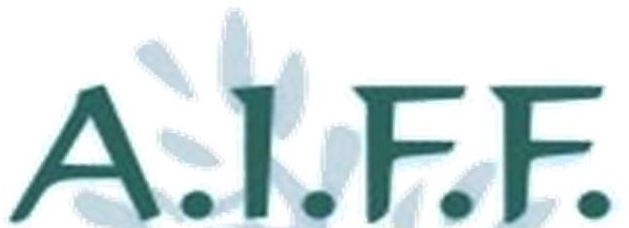 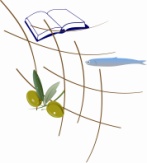 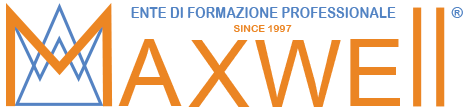 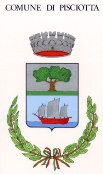 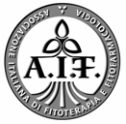 Moderatore e Relatori:Moderatore e Relatori:Prof. Francesco Attena (NA)
Ordinario di Igiene, Dipartimento di Medicina Sperimentale SUN. Direttore Scuola di Specializzazione di Igiene. Direttore Scientifico Master II livello SU“M.T.C.: Agopuntura e Fitoterapia”Dott. Marco Brancaleoni (BO)
Cardiologo. Vice Presidente AIFF
Fitoterapeuta, Iridologo, NutrizionistaDott. Gennaro Crispo (NA)Resp Ambulatorio Tabagismo ASL Na2
Agopuntore. FitoterapeutaProf.  Roberto Della Loggia (TS)
Già Preside Facoltà di Farmacia di Trieste
membro del Direttivo SIFITProf.  Nicola Di Novella (SA) 
Farmacista , Geobotanico; Direttore del Museo delle Erbe di Teggiano e della Valle delle Orchidee di Sassano Prof. Carlo Di Stanislao (AQ) 
Presidente AMSA e Professore a contratto in M.T.C. presso le Università di L'Aquila, Siena, Roma  e ChietiProf. Ottavio Iommelli (NA)
Presidente A.I.F.F. Dir. Didattico Master Medicina Integrata  SUN. Prof. Agopuntura e Fitoterapia Università di M.T.C. di Henan R.P.C. Prof. Nicola Sannolo (NA)
Ordinario di Medicina del Lavoro, Dipartimento di Medicina Sperimentale SUN. Direttore Scuola di Specializzazione di Medicina del Lavoro.Programma Congresso:h 9,00 registrazione partecipanti Saluto delle Autorità
Sindaco di Pisciotta: Ettore Liguori
Assessore: Francesco D’AmatoOre 9,00 inizio Congresso.  
Moderatore: Francesco Attena h 09,30 Ottavio Iommelli“Cordyceps sinensis: il fungo dell’Imperatore”h 09,30 Nicola SannoloBenessere nei luoghi di lavoroh 10,30- Roberto Della Loggia
Ginkgo, il fossile sacroh 11,00- coffee breakh 11,30- Marco Brancaleoni
Dieta e Longevità: "il ruolo dei corpi ketonici sviluppati nel digiunoh 12,00- Gennaro Crispo
Adattogeni e Longevità: Stato dell’Arteh 12,30- Carlo Di Stanislao
Lo Sviluppo delle attitudini e la realizzazione del Sé in Medicina Classica Cineseh 13,00- Nicola Di Novella 
Luoghi, Vita ed Erbe Antiche del Cilento per la Gioventù dei Vecchih 13,30- Discussione
